CHAPTER 2JUDICIAL PROCEEDINGS§201.  Role of court in administration of trust1.  Intervention.  The court may intervene in the administration of a trust to the extent its jurisdiction is invoked by an interested person or as provided by law.[PL 2003, c. 618, Pt. A, §1 (NEW); PL 2003, c. 618, Pt. A, §2 (AFF).]2.  Continuing judicial supervision.  A trust is not subject to continuing judicial supervision unless ordered by the court.[PL 2003, c. 618, Pt. A, §1 (NEW); PL 2003, c. 618, Pt. A, §2 (AFF).]3.  Matter involving trust's administration.  A judicial proceeding involving a trust may relate to any matter involving the trust's administration, including a request for instructions and an action to declare rights.[PL 2003, c. 618, Pt. A, §1 (NEW); PL 2003, c. 618, Pt. A, §2 (AFF).]SECTION HISTORYPL 2003, c. 618, §A1 (NEW). PL 2003, c. 618, §A2 (AFF). §202.  Jurisdiction over trustee and beneficiary1.  Trustee.  By accepting the trusteeship of a trust having its principal place of administration in this State or by moving the principal place of administration to this State, the trustee submits personally to the jurisdiction of the courts of this State regarding any matter involving the trust.[PL 2003, c. 618, Pt. A, §1 (NEW); PL 2003, c. 618, Pt. A, §2 (AFF).]2.  Beneficiaries; recipients.  With respect to their interests in the trust, the beneficiaries of a trust having its principal place of administration in this State are subject to the jurisdiction of the courts of this State regarding any matter involving the trust.  By accepting a distribution from such a trust, the recipient submits personally to the jurisdiction of the courts of this State regarding any matter involving the trust.[PL 2003, c. 618, Pt. A, §1 (NEW); PL 2003, c. 618, Pt. A, §2 (AFF).]3.  Not exclusive.  This section does not preclude other methods of obtaining jurisdiction over a trustee, beneficiary or other person receiving property from the trust.[PL 2003, c. 618, Pt. A, §1 (NEW); PL 2003, c. 618, Pt. A, §2 (AFF).]SECTION HISTORYPL 2003, c. 618, §A1 (NEW). PL 2003, c. 618, §A2 (AFF). §203.  Subject matter jurisdiction1.  Concurrent jurisdiction.  The Probate Court and the Superior Court have concurrent jurisdiction of all proceedings in this State involving a trust.[PL 2003, c. 618, Pt. A, §1 (NEW); PL 2003, c. 618, Pt. A, §2 (AFF).]2.  Alternative dispute resolution not precluded.  This section does not preclude judicial or nonjudicial alternative dispute resolution.[PL 2003, c. 618, Pt. A, §1 (NEW); PL 2003, c. 618, Pt. A, §2 (AFF).]SECTION HISTORYPL 2003, c. 618, §A1 (NEW). PL 2003, c. 618, §A2 (AFF). §204.  Venue1.  Trust.  Except as otherwise provided in subsection 2, venue for a judicial proceeding involving a trust is in the county of this State in which the trust's principal place of administration is or will be located and, if the trust is created by will and the estate is not yet closed, in the county in which the decedent's estate is being administered.[PL 2003, c. 618, Pt. A, §1 (NEW); PL 2003, c. 618, Pt. A, §2 (AFF).]2.  Appointment of trustee.  If a trust has no trustee, venue for a judicial proceeding for the appointment of a trustee is in a county of this State in which a beneficiary resides, in a county in which any trust property is located and, if the trust is created by will, in the county in which the decedent's estate was or is being administered.[PL 2003, c. 618, Pt. A, §1 (NEW); PL 2003, c. 618, Pt. A, §2 (AFF).]SECTION HISTORYPL 2003, c. 618, §A1 (NEW). PL 2003, c. 618, §A2 (AFF). The State of Maine claims a copyright in its codified statutes. If you intend to republish this material, we require that you include the following disclaimer in your publication:All copyrights and other rights to statutory text are reserved by the State of Maine. The text included in this publication reflects changes made through the First Regular and First Special Session of the 131st Maine Legislature and is current through November 1. 2023
                    . The text is subject to change without notice. It is a version that has not been officially certified by the Secretary of State. Refer to the Maine Revised Statutes Annotated and supplements for certified text.
                The Office of the Revisor of Statutes also requests that you send us one copy of any statutory publication you may produce. Our goal is not to restrict publishing activity, but to keep track of who is publishing what, to identify any needless duplication and to preserve the State's copyright rights.PLEASE NOTE: The Revisor's Office cannot perform research for or provide legal advice or interpretation of Maine law to the public. If you need legal assistance, please contact a qualified attorney.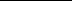 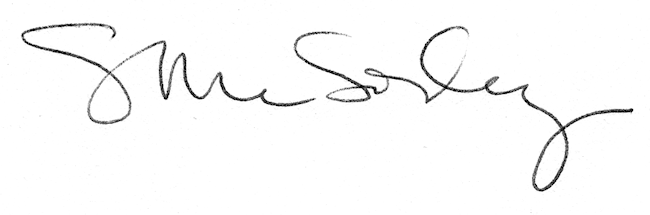 